УКРАЇНАЧЕРНІВЕЦЬКА ОБЛАСНА ДЕРЖАВНА АДМІНІСТРАЦІЯЧЕРНІВЕЦЬКА ОБЛАСНА ВІЙСЬКОВА АДМІНІСТРАЦІЯДЕПАРТАМЕНТ ОСВІТИ І НАУКИвул. М. Грушевського, 1, м. Чернівці, 58002, тел. (0372) 55-29-66, факс 57-32-84,Е-mail: doncv@ukr.net   Код ЄДРПОУ 39301337   23.08.2022 № 01-34/1415          На № ____________від ___________Керівникам місцевих органів управління   освітою територіальних громад Керівникам закладів вищої, фахової передвищої, професійної (професійно-технічної)   освіти та закладів освіти  обласного підпорядкування Алгоритм дій учасників освітнього                                                                          процесу за сигналами оповіщення ЦЗ                                                                      «Увага всім», «Повітряна тривога»  Відповідно до вимог Кодексу цивільного захисту України та створення умов для вдосконалення механізму організації навчання населення діям у надзвичайних ситуаціях, пріоритетними напрямками на 2022 - 2023 роки  вважається створення належних умов для розвитку і забезпечення дієвого функціонування освітньої підсистеми навчання дітей дошкільного віку, учнів та студентів діям у надзвичайних ситуаціях (з питань безпеки життєдіяльності) єдиної державної системи цивільного захисту; поширення у суспільстві основних засад культури безпеки, формування правильної соціальної позиції щодо власної безпеки, мотивації безпечної поведінки в різних сферах життєдіяльності.Коли безпека суспільства під загрозою, готовність до взаємної допомогти стає вирішальною. Варто пам’ятати, що гарна підготовка – запорука кращої допомоги близьким і тим, хто особливо її потребує. Чітке розуміння алгоритму дій допоможе ефективніше впоратися з кризою та зменшити негативні  наслідки для суспільства загалом. З метою підвищення рівня обізнаності населення щодо правил поведінки в умовах надзвичайних ситуацій воєнного характеру Департамент освіти і науки обласної державної адміністрації (обласної військової адміністрації) рекомендує до використання в роботі Алгоритм дій учасників освітнього процесу за сигналами оповіщення цивільного захисту «Увага всім», «Повітряна тривога».Пропонуємо Алгоритм дій довести до усіх учасників освітнього процесу та використовувати при проведенні теоретичних та практичних навчань.       	Разом з цим зазначаємо, що вищевказаний Алгоритм має інформаційний характер, не містить норм права та може бути доопрацьований з урахуванням особливостей окремих закладів освіти.Додаток: на 4 арк. Директор  Департаменту                                                Оксана САКРІЄРАндрій ВОВКСтепан ЩЕРБАНОВИЧ 526227 http://centr.cv.ua/?cat=3Додаток до листа Департаменту освіти і науки ОДА                          від 23.08.2022 № 01-34/1415Алгоритм дій учасників освітнього процесу за сигналами оповіщення цивільного захисту «Увага всім», «Повітряна тривога»Загальні положення	1. Одним із джерел потенційної небезпеки на території області можуть бути, зокрема,   рух ворожих літаків у напрямку області, або підтвердження про запуск балістичних ракет.	2.   Пам’ятайте: під час війни повітряна тривога не буває навчальною – щоразу,  коли її оголошують, існує загроза життю. Це сповіщення про реальну загрозу удару з повітря. Тому не нехтуйте правилами! Навіть якщо емоційне виснаження зашкалює,  щоразу прямуйте до укриття. Пам’ятайте – після  сигналу «Повітряна тривога» не можна залишатися в будинках чи спорудах, особливо на верхніх поверхах.	3. Усі працівники закладу освіти, незалежно від займаних посад, вихованці, учні, студенти повинні знати та суворо виконувати вимоги Інструкцій щодо дій персоналу  при загрозі або виникненні надзвичайних ситуацій.	4. Сигнал «Повітряна тривога» може бути отриманий з міської системи оповіщення (протяжне звучання сирен упродовж 10 хвилин означає подачу сигналу «Увага всім», «Повітряна тривога»), по телефону від секретаря чи керівника закладу, за допомогою застосунку «Повітряна тривога» у вашому телефоні.	5. Усім працівникам закладу освіти рекомендовано в робочий час активувати мережу доступу до інтернету та встановити на свої телефони застосунок «Повітряна тривога».  Проведення навчальних занять. Алгоритм дій відповідальних осіб. Підготовчі заходи.Ознайомити  заздалегідь усіх учасників освітнього процесу  з місцем розташування укриттів фонду захисних споруд, а також правилами поведінки під час евакуації та розміщення  в захисних спорудах.2.  Якщо за однією захисною спорудою закріплено більше одного закладу, то розподіл учасників освітнього процесу за наявними спорудами фонду захисних споруд відбувається з урахуванням їх місткості та розташування на місцевості.															3. Провести теоретичні та практичні  навчання з учасниками освітнього процесу  щодо виконання  заходів  Плану реагування на надзвичайні ситуації або Інструкції  закладу освіти  в яких  передбачені відповідні дії на випадок отримання сигналу «Увага всім»,  «Повітряна тривога».						4. Заздалегідь  розмістити всі покажчики напрямку руху до укриття  для швидкого та безпечного проведення евакуаційних заходів учасників освітнього процесу.													5. Під час евакуації та розміщення  в захисній споруді учасників освітнього процесу має супроводжувати відповідальна особа з числа працівників закладу освіти.6. У закладі освіти призначаються  відповідальні особи, які після евакуації перевірять заклад на наявність присутніх здобувачів освіти за межами захисної споруди.Порядок дій при отриманні сигналу «Увага всім», «Повітряна тривога».1. При отриманні сигналу від керівника закладу, секретаря, застосунку у телефоні «Увага всім», «Повітряна тривога» відповідальна особа, черговий вчитель, охоронець вмикає наявну систему оповіщення закладу освіти. 		2. Вчитель негайно повідомляє  здобувачів освіти (словесно) про загрозу або виникнення надзвичайної ситуації, необхідність евакуації  та припиняє навчальне заняття.														3. Відповідальна особа разом із вчителями координують хід евакуації здобувачів освіти від класу до захисної споруди (укриття). Евакуація проводиться відповідно до затвердженої схеми за встановленими шляхами евакуації. 															4. Педагогічні працівники організовують здобувачів освіти для негайного пересування двома колонами в приміщенні класу та швидкого залишення кабінету. За можливості здобувачів освіти самоорганізовуються для залишення кабінету та руху до захисної споруди. При обмеженому просторі для пересування учні залишають приміщення групами.5. Відповідальні особи за евакуацію, чергові вчителі  знаходяться у заздалегідь визначених місцях та допомагають в організації та координації швидкого руху до захисної споруди. До вчителів, які супроводжують молодші класи,  рекомендується приставити помічників.							6. Медичний працівник повинен знаходитись у відведеному для нього місці для швидкого надання при необхідності першої долікарської   допомоги.	7. Відповідальні особи за евакуацію повинні знаходитися біля виходу із захисної споруди для здійснення контролю за порядком укриття учасників освітнього процесу та швидкого реагування у разі, якщо виявиться, що хтось відсутній. 															8. Здобувачі освіти або цілі класи, групи які знаходяться на подвір'ї закладу, під час сигналу тривоги повинні рухатися під наглядом вчителя або самостійно до захисної споруди.	9. У середині захисної споруди відповідальні особи забезпечують порядок,  щоб здобувачі освіти швидко та обережно зайняли свої місця. Після того як усі здобувачі освіти займуть свої місця відповідальний за клас повинен перевірити наявність усіх учасників освітнього процесу.						10. Під час перебування в захисній споруді вчителі та відповідальні особи повинні провести заходи, щоб заспокоїти дітей та всіх, хто знаходиться в ній.Алгоритм дій водія шкільного автобуса1. Зупинити транспортний засіб у безпечному місці (на узбіччі дороги).2. Поінформувати учасників освітнього процесу про отриманий сигнал.3. Вивести учасників освітнього процесу з транспортного засобу, у разі наявності маломобільних груп населення організувати за допомогою пасажирів  їх евакуацію.4. Швидко, без паніки зайняти місце у найближчій захисній споруді (сховищі, підвальному приміщенні, паркінгу тощо).5. Якщо захисної споруди поблизу немає, сховатися за бетонними плитами, бордюром, лягти у заглибленнях землі, згрупуватися та закрити голову руками. 6. Місця зупинки шкільного автобуса у випадку отримання сигналу «Увага всім», «Повітряна тривога» визначаються для кожного маршруту окремо комісією з оцінки захисних споруд закладу освіти і повинні бути вказані на схемі маршруту.7. Попередити керівника закладу своє місцезнаходження, кількість учасників освітнього процесу, виконані дії щодо забезпечення їхньої безпеки,  ситуацію в місці зупинки тощо.8. Забезпечити шкільний автобус відповідною медичною аптечкою, бутильованою водою, шанцевим інструментом, термоковдрами (в комплекті автомобільної медичної аптечки). Алгоритм дій  відвідувачів у торговельно-розважальних центрах, торговельних комплексах та інших громадських установах1. Ознайомитися з інформацією щодо дій у разі загрози або виникнення надзвичайних ситуацій під час перебування у закладі, установі.2. Дотримуватися правил поведінки у місцях масового перебування людей.3. Не залишати неповнолітніх дітей без нагляду.4. Уважно стежити за сигналами системи оповіщення та оголошеннями адміністрації закладу, установи.5. Неухильно виконувати вказівки адміністрації закладу, установи.6. У разі оголошення евакуації негайно залишити приміщення, зберігаючи спокій.7. Під час евакуації не користуватися ліфтами, спускатися сходами, прямувати визначеними маршрутами евакуації до визначених укриттів.8. Швидко, без паніки зайняти місце у найближчій захисній споруді (сховищі, підвальному приміщенні, паркінгу тощо).9. Якщо захисної споруди поблизу немає, сховатися за бетонними плитами, бордюром, лягти у заглибленнях землі, згрупуватися та закрити голову руками. 													10. При виникненні паніки зберігайте спокій та здатність швидко і правильно оцінювати ситуацію.11. За необхідності надати допомогу тим, хто її потребує.Бережіть себе! Разом переможемо!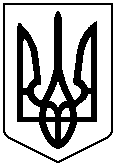 